The 2nd Central European Young Canonists ForumPalacký University, Olomouc, Czech RepublicNovember 25, 2016Organisers of the ConferenceCyrilometodějská teologická fakulta Univerzity Palackého v Olomouci, Česká RepublikaSts. Cyril and Methodius Faculty of Theology, Palacký University in Olomouc, Czech RepublicWydział Teologiczny Uniwersytetu Śląskiego w Katowicach, PolskaTheological Faculty, University of Silesia in Katowice, Poland9:00 Registration9:15 Opening of the ConferenceProf. Ing. Mgr. et Mgr. Peter Tavel, Ph.D. – Dean of the Sts. Cyril and Methodius Faculty of Theology at the Palacký University in Olomouc1st session9:30 – 11:00Moderator: Prof. UŚ Dr hab. Andrzej Pastwa (University of Silesia in Katowice)Ohrozenia a nádeje súčasného manželstvaThreats and Hopes of the Contemporary MarriageMgr. Zuzana Čandová (University of Prešov in Prešov, Slovak Republic)Białe małżeństwo w świetle Adhortacji apostolskiej Amoris laetitiaWhite Marriage in the Light of the Apostolic Exhortation Amoris LaetitiaDr. Monika Gwóźdź (University of Silesia in Katowice, Poland)Stwierdzenie nieważności małżeństwa z tytułu symulacji częściowej w wyrokach I instancji Metropolitalnego Sądu Archidiecezji Warmińskiej w latach 2005–2015Nullity of Marriage under the Partial Simulation in the Judgments of the First Instance of the Metropolitan Court of the Archdiocese of Warmia in 2005–2015Mgr. Lic. Alicja Kondratowicz (University of Warmia and Mazury in Olsztyn)Nieważność małżeństwa z tytułu przymusu i bojaźni w orzeczeniach I instancji Metropolitalnego Sądu Archidiecezji Warmińskiej w latach 2010–2014Nullity of Marriage Based on Force and Fear in the Judgements of the First Instance of the Metropolitan Court of the Archdiocese of Warmia in 2010–2014Mgr. Lic. Joanna Kamińska (University of Warmia and Mazury in Olsztyn)Udzielanie sakramentów wiernym w grupach specjalnychGiving the Sacraments to the Christian Faithful in Special GroupsMgr. Lic. Ing. Damian Kwiatkowski (The John Paul II Catholic University of Lublin, Poland)10:45 Panel discussion11:00 – 11:15 Coffee break2nd session11:15 – 12:30Moderator: Doc. JUDr. Stanislav Přibyl, Ph.D., Th.D., JC.D. (University in České Budějovice, Czech Republic)Nová evanjelizácia ako najväčšia výzva v súčasnostiThe New Evangelization as the Greatest Challenge at PresentMgr. Jaromíra Sedláková (University of Prešov in Prešov, Slovak Republic)Marsze Wyzwolenia Narodów przejawem działalności społeczno-prawnej ks. Franciszka BlachnickiegoMarches for the Liberation of Nations as a Sign of Fr. Franciszek Blachnicki’s Social and Legal ActivityMgr. Lic. Adam Pradela (The John Paul II Catholic University of Lublin, Poland)Vzdělávání duchovenstva v českých zemích v letech 1918–1950The Education of the Clergy in Czech Lands in Years 1918–1950Mgr. Eva Zavadilová (Palacký University in Olomouc, Czech Republic)Hlavní rysy správních reforem olomouckého biskupa Karla II. z Liechtensteinu-Castelcorna (1664–1695)The Focal Points of Olomouc Bishop´s Charles II of Liechtenstein-Castelcorno (1664–1695) Administrative ReformsMgr. ThLic. Tomáš Parma, Ph.D. (Palacký University in Olomouc, Czech Republic)12:15 Panel discussion3rd session12:30 – 13:45Moderator: Doc. Dr hab. Damián Němec OP (Palacký University in Olomouc)Dispenzace přirozeného zákona v pojetí sv. Tomáše AkvinskéhoThe Dispensation of the Natural Law in the Approach of St. Thomas AquinasMgr. ThBc. Justin Dvorský OP (Palacký University in Olomouc, Czech Republic)Przestępstwa zarezerwowane Stolicy Apostolskiej dotyczące sakramentu pokuty i pojednaniaDelicts Concerning the Sacrament of Penance and Reconciliation Reserved to the Apostolic SeeMgr. Lic. Piotr Kutynia (The John Paul II Catholic University of Lublin, Poland)Zagadnienia prawne związane z pełnieniem urzędów w sądownictwie kościelnym przez osoby zakonneLegal Issues Related to Holding the Position in the Church Judiciary by Order MembersDr. Kinga Karsten (The John Paul II Catholic University of Lublin, Poland)Przyznanie się sądowe w świetle Mitis Iudex Dominus IesusJudicial Confession in Light of the Mitis Iudex Dominus IesusDr. Rafał Dappa (University of Silesia in Katowice, Poland)13:30 Panel discussion14:00 Lunch15:00 Conference closing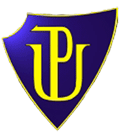 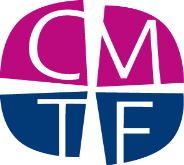 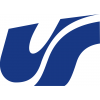 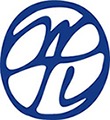 